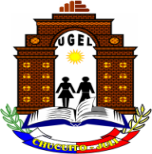 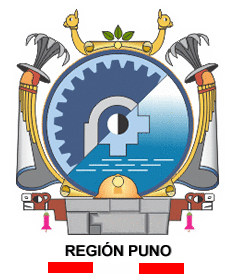 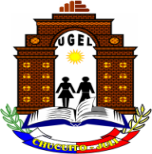 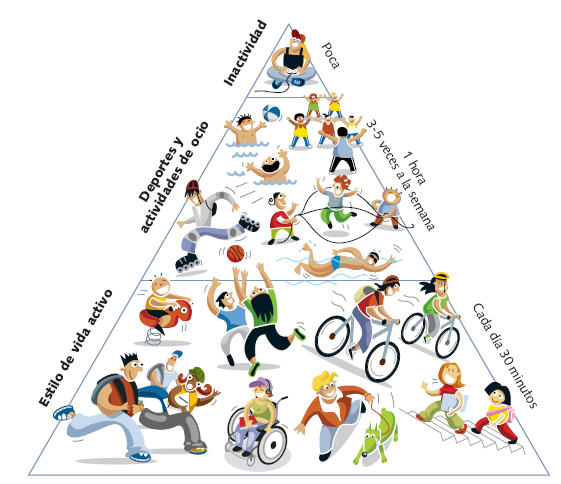  JUEGOS DEPORTIVOS ESCOLARES NACIONALES 2019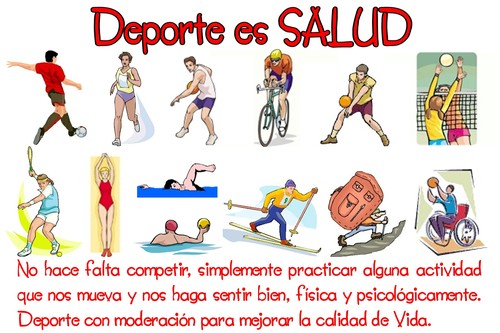 CRONOGRAMA DE LA ETAPA PROVINCIAL- JULI                    NOTA: Se cumplirá estrictamente el horario del sorteo para lo cual deberá estar obligatoriamente el delegado de la institución a participar en esta etapa Provincial, caso contrario no se tomará en cuenta para su participación bajo su responsabilidad.Se respetará estrictamente las bases establecidas: RVM Nº 052-2019-MINEDU.Revisar las bases específicas para la participación de los estudiantes.Está prohibido suspender labores educativas en las II.EE bajo responsabilidad funcional del Director.                                                                         La Comisión.DETALLEGENEROCATEGORIALUGARFECHAHORA SORTEOHORA INICIOATLETISMODAMAS Y VARONESB - CESTADIO MUNICIPAL- POMATA21-05-1908.45 AM09.00 AMAJEDREZDAMAS Y VARONESB – CI.E.S PERU BIRF – JULI22-05-1908.45 AM09.00 AMTENIS MESAVARONES Y DAMASB - CI.E.S PERU BIRF – JULI22-05-1908.45 AM09.00 AMBASQUETBOLVARONES Y DAMASB - CCOLISEO MUNICIPAL - JULI23-05-1908.45 AM09.00 AMFUTBOL DAMASB - CESTADIO MUNICIPAL- JULI24-05-1908.45 AM09.00 AMHANDBALLVARONES  CCOLISEO MUNICIPAL - JULI27-05-1908.45 AM09.00 AMFUTSAL VARONES Y DAMASB PARQUE INFANTIL - JULI28-05-1908.45 AM09.00 AMFUTSAL VARONES Y DAMASCCOMPLEJO DESAGUADERO30-05-1908.45 AM09.00 AMFUTBOLVARONESBESTADIO MUNICIPAL-HUACULLANI31-05-1908.45 AM09.00 AMVOLEIBOL VARONES Y DAMASB COLISEO MUNICIPAL - JULI04-06-1908.45 AM09.00 AMFUTBOLVARONESCESTADIO MUNICIPAL PISACOMA05-06-1908.45 AM09.00 AMVOLEIBOL VARONES Y DAMASCCOLISEO MUNICIPAL - JULI06-06-1908.45 AM09.00 AM